ПРАВИТЕЛЬСТВО УЛЬЯНОВСКОЙ ОБЛАСТИПОСТАНОВЛЕНИЕот 27 июля 2012 г. N 364-ПОБ ИМУЩЕСТВЕННОЙ ПОДДЕРЖКЕ СОЦИАЛЬНО ОРИЕНТИРОВАННЫХНЕКОММЕРЧЕСКИХ ОРГАНИЗАЦИЙ В УЛЬЯНОВСКОЙ ОБЛАСТИВ соответствии со статьей 31.1 Федерального закона от 12.01.1996 N 7-ФЗ "О некоммерческих организациях", пунктом 2 статьи 7 Закона Ульяновской области от 06.05.2002 N 020-ЗО "О порядке управления и распоряжения государственной собственностью Ульяновской области", в целях оказания имущественной поддержки социально ориентированным некоммерческим организациям Правительство Ульяновской области постановляет:(в ред. постановления Правительства Ульяновской области от 04.06.2013 N 211-П)1. Утвердить:1.1. Порядок формирования, ведения и обязательного опубликования перечня государственного имущества Ульяновской области, свободного от прав третьих лиц (за исключением имущественных прав некоммерческих организаций), используемого только в целях предоставления его во владение и (или) пользование на долгосрочной основе социально ориентированным некоммерческим организациям (приложение N 1).1.2. Порядок и условия предоставления во владение и (или) пользование на долгосрочной основе социально ориентированным некоммерческим организациям имущества, включенного в перечень государственного имущества Ульяновской области, свободного от прав третьих лиц (за исключением имущественных прав некоммерческих организаций), используемого только в целях предоставления его во владение и (или) пользование на долгосрочной основе социально ориентированным некоммерческим организациям (приложение N 2).2. Утратил силу. - Постановление Правительства Ульяновской области от 22.07.2013 N 312-П.Губернатор - ПредседательПравительстваУльяновской областиС.И.МОРОЗОВПриложение N 1к постановлениюПравительства Ульяновской областиот 27 июля 2012 г. N 364-ППОРЯДОКФОРМИРОВАНИЯ, ВЕДЕНИЯ И ОБЯЗАТЕЛЬНОГО ОПУБЛИКОВАНИЯПЕРЕЧНЯ ГОСУДАРСТВЕННОГО ИМУЩЕСТВА УЛЬЯНОВСКОЙ ОБЛАСТИ,СВОБОДНОГО ОТ ПРАВ ТРЕТЬИХ ЛИЦ (ЗА ИСКЛЮЧЕНИЕМИМУЩЕСТВЕННЫХ ПРАВ НЕКОММЕРЧЕСКИХ ОРГАНИЗАЦИЙ),ИСПОЛЬЗУЕМОГО ТОЛЬКО В ЦЕЛЯХ ПРЕДОСТАВЛЕНИЯ ЕГОВО ВЛАДЕНИЕ И (ИЛИ) ПОЛЬЗОВАНИЕ НА ДОЛГОСРОЧНОЙ ОСНОВЕСОЦИАЛЬНО ОРИЕНТИРОВАННЫМ НЕКОММЕРЧЕСКИМ ОРГАНИЗАЦИЯМ1. Перечень государственного имущества Ульяновской области, свободного от прав третьих лиц (за исключением имущественных прав некоммерческих организаций), используемого только в целях предоставления его во владение и (или) пользование на долгосрочной основе социально ориентированным некоммерческим организациям (далее - Перечень), формируется за счет государственного имущества Ульяновской области, свободного от прав третьих лиц (за исключением имущественных прав некоммерческих организаций).2. В Перечень, формируемый Министерством имущественных отношений и архитектуры Ульяновской области (далее - Уполномоченный орган), могут включаться здания, строения, сооружения, нежилые помещения, оборудование, машины, механизмы, установки, транспортные средства, составляющие казну Ульяновской области (далее - имущество).(в ред. постановлений Правительства Ульяновской области от 30.10.2017 N 524-П, от 15.01.2020 N 11-П, от 30.03.2021 N 118-П, от 11.05.2022 N 232-П)3. Перечень должен содержать следующие сведения: наименование имущества, адрес (место нахождения), площадь и иные сведения, позволяющие индивидуализировать его данные (характеристики имущества).4. Исполнительные органы Ульяновской области вправе направлять свои предложения в Уполномоченный орган для формирования Перечня.(в ред. постановлений Правительства Ульяновской области от 30.10.2017 N 524-П, от 15.01.2020 N 11-П, от 09.12.2022 N 732-П)5. Уполномоченный орган готовит проект постановления Правительства Ульяновской области об утверждении Перечня.(в ред. постановлений Правительства Ульяновской области от 30.10.2017 N 524-П, от 15.01.2020 N 11-П)6. Имущество, включенное в Перечень, может быть исключено из него при условии отсутствия заявок от социально ориентированных некоммерческих организаций на предоставление имущества в течение шести месяцев со дня официального опубликования Перечня в средствах массовой информации.(в ред. постановления Правительства Ульяновской области от 04.06.2013 N 211-П)7. Перечень может быть дополнен имуществом по правилам, установленным настоящим Порядком.8. Перечень ведется на бумажном и электронном носителях.(в ред. постановлений Правительства Ульяновской области от 30.10.2017 N 524-П, от 15.01.2020 N 11-П)9. Перечень, а также изменения, вносимые в него, подлежат обязательному опубликованию в газете "Ульяновская правда" и размещению в информационно-телекоммуникационной сети "Интернет" на официальных сайтах Губернатора и Правительства Ульяновской области и Уполномоченного органа в течение десяти дней со дня вступления в законную силу постановления Правительства Ульяновской области об утверждении Перечня (изменений, вносимых в него).(в ред. постановлений Правительства Ульяновской области от 30.10.2017 N 524-П, от 15.01.2020 N 11-П, от 11.05.2022 N 232-П)Приложение N 2к постановлениюПравительства Ульяновской областиот 27 июля 2012 г. N 364-ППОРЯДОК И УСЛОВИЯПРЕДОСТАВЛЕНИЯ ВО ВЛАДЕНИЕ И (ИЛИ) ПОЛЬЗОВАНИЕНА ДОЛГОСРОЧНОЙ ОСНОВЕ СОЦИАЛЬНО ОРИЕНТИРОВАННЫМНЕКОММЕРЧЕСКИМ ОРГАНИЗАЦИЯМ ИМУЩЕСТВА, ВКЛЮЧЕННОГОВ ПЕРЕЧЕНЬ ГОСУДАРСТВЕННОГО ИМУЩЕСТВА УЛЬЯНОВСКОЙОБЛАСТИ, СВОБОДНОГО ОТ ПРАВ ТРЕТЬИХ ЛИЦ(ЗА ИСКЛЮЧЕНИЕМ ИМУЩЕСТВЕННЫХ ПРАВ НЕКОММЕРЧЕСКИХОРГАНИЗАЦИЙ), ИСПОЛЬЗУЕМОГО ТОЛЬКО В ЦЕЛЯХПРЕДОСТАВЛЕНИЯ ЕГО ВО ВЛАДЕНИЕ И (ИЛИ) ПОЛЬЗОВАНИЕНА ДОЛГОСРОЧНОЙ ОСНОВЕ СОЦИАЛЬНО ОРИЕНТИРОВАННЫМНЕКОММЕРЧЕСКИМ ОРГАНИЗАЦИЯМ1. Общие положения1. Настоящий Порядок устанавливает правила предоставления социально ориентированным некоммерческим организациям (далее - некоммерческие организации) государственного имущества Ульяновской области, включенного в перечень государственного имущества Ульяновской области, свободного от прав третьих лиц (за исключением имущественных прав некоммерческих организаций), используемого только в целях предоставления его во владение и (или) пользование на долгосрочной основе некоммерческим организациям (далее - имущество).(в ред. постановления Правительства Ульяновской области от 15.01.2020 N 11-П)2. Имущество предоставляется в безвозмездное пользование некоммерческим организациям при условии осуществления ими в соответствии с учредительными документами одного или нескольких видов деятельности, установленных пунктом 1 статьи 31.1 Федерального закона от 12.01.1996 N 7-ФЗ "О некоммерческих организациях" и статьей 6.1 Закона Ульяновской области от 09.07.2007 N 93-ЗО "О взаимодействии органов государственной власти Ульяновской области с негосударственными некоммерческими организациями".(в ред. постановления Правительства Ульяновской области от 15.01.2020 N 11-П)3. Имущество предоставляется Министерством имущественных отношений и архитектуры Ульяновской области (далее - Уполномоченный орган) по результатам отбора некоммерческих организаций, претендующих на получение имущественной поддержки (далее - отбор).(в ред. постановлений Правительства Ульяновской области от 30.10.2017 N 524-П, от 15.01.2020 N 11-П, от 30.03.2021 N 118-П, от 11.05.2022 N 232-П)4. Организатором отбора является управление внутренней политики администрации Губернатора Ульяновской области (далее - организатор).(в ред. постановлений Правительства Ульяновской области от 30.10.2017 N 524-П, от 15.01.2020 N 11-П)2. Требования к некоммерческим организациямВ отборе может принимать участие некоммерческая организация, отвечающая следующим требованиям:1) некоммерческая организация зарегистрирована в качестве юридического лица на территории Ульяновской области в порядке, установленном законодательством Российской Федерации;2) некоммерческая организация не является политической партией, профессиональным союзом, религиозной организацией, государственной корпорацией, государственной компанией, бюджетным учреждением, автономным учреждением;(в ред. постановления Правительства Ульяновской области от 04.06.2013 N 211-П)3) некоммерческая организация создана без участия органов государственной власти и местного самоуправления, государственных и муниципальных предприятий, государственных и муниципальных учреждений.3. Перечень документов (копий документов), представляемыхнекоммерческой организацией для участия в отборе(в ред. постановления Правительства Ульяновской областиот 15.01.2020 N 11-П)3.1. Для участия в отборе некоммерческая организация должна представить заявку, состоящую из заявления на участие в отборе (далее - заявление) и документов (копий документов), указанных в пункте 3.2 настоящего раздела.(в ред. постановления Правительства Ульяновской области от 15.01.2020 N 11-П)3.2. Заявление должно содержать сведения о полном наименовании некоммерческой организации, ее организационно-правовой форме и месте нахождения, о виде (видах) деятельности, осуществление которых предполагает отнесение некоммерческой организации к социально ориентированной, а также о наименовании и месте нахождения имущества - объекта договора безвозмездного пользования, целях использования имущества и сроке действия договора безвозмездного пользования.(в ред. постановления Правительства Ульяновской области от 15.01.2020 N 11-П)К заявлению прилагаются:(в ред. постановления Правительства Ульяновской области от 15.01.2020 N 11-П)1) копии учредительных документов;2) выписка из Единого государственного реестра юридических лиц;(в ред. постановления Правительства Ульяновской области от 15.01.2020 N 11-П)3) копия свидетельства о государственной регистрации в качестве юридического лица;(в ред. постановления Правительства Ульяновской области от 15.01.2020 N 11-П)4) копия документа, подтверждающего полномочия лица, подписавшего заявление;(в ред. постановления Правительства Ульяновской области от 15.01.2020 N 11-П)5) копия отчетности за предыдущий финансовый год, представленной некоммерческой организацией в уполномоченный орган в соответствии с пунктом 3 статьи 32 Федерального закона от 12.01.1996 N 7-ФЗ "О некоммерческих организациях";(в ред. постановления Правительства Ульяновской области от 15.01.2020 N 11-П)6) аналитическая записка, обосновывающая необходимость предоставления имущественной поддержки и содержащую сведения в соответствии с критериями, указанными в пункте 5.2 раздела 5 настоящего Порядка.(в ред. постановления Правительства Ульяновской области от 15.01.2020 N 11-П)В случае, если указанные в подпунктах 2, 3 и 5 настоящего пункта документы (копии документов) или содержащиеся в них сведения находятся в распоряжении государственных органов, органов местного самоуправления либо в подведомственных государственным органам или органам местного самоуправления организаций и не представлены некоммерческой организацией по собственной инициативе, соответствующие документы (копии документов) или содержащиеся в них сведения запрашиваются уполномоченным органом в рамках межведомственного информационного взаимодействия в установленном порядке.(абзац введен постановлением Правительства Ульяновской области от 04.06.2013 N 211-П; в ред. постановления Правительства Ульяновской области от 15.01.2020 N 11-П)3.3. Некоммерческая организация самостоятельно несет все расходы, связанные с подготовкой и подачей заявки.3.4. Все листы в заявке должны быть сброшюрованы и пронумерованы. Сверху в сброшюрованной заявке должно быть расположено заявление, за ним - лист со списком документов (копий документов), входящих в состав заявки, с указанием номеров соответствующих страниц.(в ред. постановления Правительства Ульяновской области от 15.01.2020 N 11-П)Предоставляемые копии документов должны быть заверены печатью некоммерческой организации.3.5. Заявка запечатывается в конверт, на котором делается надпись "Заявка на участие в отборе социально ориентированных некоммерческих организаций".4. Порядок организации и проведения отбора4.1. Информационное сообщение о проведении отбора публикуется в газете "Ульяновская правда" и размещается в информационно-телекоммуникационной сети "Интернет" на официальном сайте организатора (http://www.mvp.ulgov.ru).4.2. Информационное сообщение о проведении отбора должно содержать сведения о времени и месте, предмете и порядке проведения, времени начала и окончания приема заявок, а также иные сведения в соответствии с законодательством Российской Федерации.4.3. Прием заявок начинается на следующий день после дня первого опубликования информационного сообщения о проведении отбора и заканчивается в срок, указанный в информационном сообщении о проведении отбора. Срок приема заявок не может быть менее 14 календарных дней.4.4. Заявки, поступившие организатору, регистрируются и передаются в комиссию по отбору социально ориентированных некоммерческих организаций, претендующих на получение имущественной поддержки (далее - Комиссия), состав которой утверждается организатором.4.5. Число членов Комиссии должно быть не менее пяти человек.В состав Комиссии входят представители Общественной палаты Ульяновской области, исполнительных органов Ульяновской области.(в ред. постановления Правительства Ульяновской области от 09.12.2022 N 732-П)При возникновении прямой или косвенной личной заинтересованности, которая может привести к конфликту интересов при рассмотрении вопроса, включенного в повестку дня заседания Комиссии, член Комиссии обязан до начала заседания заявить об этом. В таком случае соответствующий член Комиссии не принимает участия в рассмотрении указанного вопроса.4.6. Комиссия осуществляет следующие функции:вскрывает конверты с заявками;определяет некоммерческие организации, которые допущены к участию в отборе (далее - участники отбора);рассматривает, оценивает и сопоставляет заявки участников отбора;определяет некоммерческую организацию, победившую в отборе (далее - победитель отбора).4.7. Организатор не менее чем за два дня до начала отбора должен уведомить членов Комиссии о месте, дате и времени проведения заседания Комиссии. Члены Комиссии лично участвуют в заседаниях и подписывают протоколы заседаний Комиссии.4.8. Решение Комиссии оформляется протоколом.4.9. Не допускается взимание с некоммерческой организации платы за участие в отборе.5. Подведение итогов отбора5.1. По результатам рассмотрения заявок члены Комиссии оценивают заявки по 5-балльной шкале по каждому из критериев, указанных в пункте 5.2 настоящего раздела. Баллы, присвоенные заявке по каждому критерию, суммируются, и определяется итоговая сумма баллов, присвоенных заявке.(в ред. постановления Правительства Ульяновской области от 15.01.2020 N 11-П)Некоммерческая организация, представленной которой заявке присвоена наибольшая итоговая сумма баллов, признается победителем отбора и получает право на заключение договора безвозмездного пользования имуществом, указанным в заявке.(в ред. постановления Правительства Ульяновской области от 15.01.2020 N 11-П)В случае, если заявкам, представленным двумя или более участниками отбора, присвоено одинаковое наибольшее количество баллов, решение о победителе отбора принимается путем открытого голосования членов Комиссии. В случае равенства числа голосов членов Комиссии голос председательствующего на заседании Комиссии считается решающим.(в ред. постановления Правительства Ульяновской области от 15.01.2020 N 11-П)Если для участия в отборе представлена одна заявка, то при условии ее соответствия критериям отбора отбор признается несостоявшимся и Комиссия принимает решение об оказании единственному участнику отбора имущественной поддержки в форме заключения договора безвозмездного пользования имуществом, указанным в заявке.(в ред. постановления Правительства Ульяновской области от 15.01.2020 N 11-П)5.2. Критериями отбора являются:(в ред. постановления Правительства Ульяновской области от 15.01.2020 N 11-П)1) срок осуществления некоммерческой организацией уставной деятельности в сфере, предусмотренной пунктом 1 статьи 31.1 Федерального закона от 12.01.1996 N 7-ФЗ "О некоммерческих организациях" и статьей 6.1 Закона Ульяновской области от 09.07.2007 N 93-ЗО "О взаимодействии органов государственной власти Ульяновской области с негосударственными некоммерческими организациями". Начисление баллов по этому критерию производится следующим образом:до 1 года - 1 балл;свыше 1 года до 2 лет - 2 балла;(в ред. постановления Правительства Ульяновской области от 04.06.2013 N 211-П)свыше 2 до 4 лет - 3 балла;свыше 4 до 6 лет - 4 балла;свыше 6 лет - 5 баллов;2) количество обособленных подразделений некоммерческой организации, действующих на территории Ульяновской области:до 2 - 1 балл;от 3 до 4 - 2 балла;от 5 до 6 - 3 балла;от 7 до 8 - 4 балла;свыше 9 - 5 баллов;3) количество материалов о деятельности некоммерческой организации в средствах массовой информации (в периодических печатных изданиях, на телеканалах, радиоканалах, в телепрограммах, радиопрограммах) за истекший год;(в ред. постановления Правительства Ульяновской области от 04.06.2013 N 211-П)4) количество реализованных некоммерческой организацией социальных проектов за истекший год, общее количество человек, принявших в них участие;5) наличие у некоммерческой организации собственных средств массовой информации;6) утратил силу. - Постановление Правительства Ульяновской области от 15.01.2020 N 11-П.6. Сроки проведения отбора6.1. Отбор осуществляется в два этапа.6.2. На первом этапе в течение семи рабочих дней после прекращения приема заявок проводится предварительный отбор поступивших заявок.Не допускаются к участию во втором этапе отбора заявки в следующих случаях:1) несоответствия некоммерческой организации требованиям, указанным в разделе 2 настоящего Порядка;2) представления документов (копий документов), указанных в пункте 3.2 раздела 3 настоящего Порядка, не в полном объеме и (или) наличия в них недостоверных сведений;(в ред. постановлений Правительства Ульяновской области от 15.01.2020 N 11-П, от 11.05.2022 N 232-П)3) несоответствия заявки требованиям конкурсной документации;4) наличия решения о ликвидации некоммерческой организации;5) наличия заключенного с некоммерческой организацией в рамках оказания государственной имущественной поддержки договора безвозмездного пользования, срок действия которого не истек.Не может являться основанием для отказа в допуске к участию во втором этапе отбора наличие в заявке описок, опечаток, орфографических ошибок, которые не искажают смысл поданной заявки и не имеют существенного значения для оценки содержания представленных документов.Решение Комиссии о допуске к участию во втором этапе отбора некоммерческих организаций, заявки которых прошли отбор на первом этапе, оформляется протоколом.6.3. На втором этапе отбора Комиссия проводит оценку и сопоставление заявок путем определения их соответствия целевой направленности и критериям, указанным в пункте 5.2 раздела 5 настоящего Порядка, осуществляет подведение итогов и определение победителя отбора.7. Порядок заключения договора безвозмездного пользования7.1. Для заключения с некоммерческой организацией, признанной победителем отбора, договора безвозмездного пользования организатор направляет в Уполномоченный орган обращение, содержащее сведения, указанные в абзаце первом пункта 3.2 раздела 3 настоящего Порядка (далее - обращение).(п. 7.1 в ред. постановления Правительства Ульяновской области от 15.01.2020 N 11-П)7.2. К обращению прилагаются:(в ред. постановления Правительства Ульяновской области от 15.01.2020 N 11-П)1) копии учредительных документов некоммерческой организации;2) копия выписки из Единого государственного реестра юридических лиц, полученной не ранее чем за шесть месяцев до даты подачи заявки;3) копия свидетельства о государственной регистрации;4) копия документа, подтверждающего полномочия лица, уполномоченного на подписание договора безвозмездного пользования;5) копия заседания Комиссии о результатах проведения отбора.(в ред. постановления Правительства Ульяновской области от 15.01.2020 N 11-П)7.3. В течение десяти дней со дня поступления копий документов, предусмотренных пунктом 7.2 настоящего раздела, Уполномоченный орган издает распоряжение о заключении договора безвозмездного пользования с победителем отбора.(в ред. постановлений Правительства Ульяновской области от 30.10.2017 N 524-П, от 15.01.2020 N 11-П)7.4. В течение пяти дней с даты подписания распоряжения победителю отбора направляется проект договора безвозмездного пользования.7.5. Проект договора безвозмездного пользования подписывается уполномоченным лицом некоммерческой организации - победителя отбора и представляется в Уполномоченный орган в десятидневный срок.(в ред. постановлений Правительства Ульяновской области от 30.10.2017 N 524-П, от 15.01.2020 N 11-П)8. Контроль за целевым использованием имущества,переданного безвозмездно в качествеимущественной поддержки8.1. Имущество, переданное в безвозмездное пользование некоммерческим организациям, должно использоваться ими только по целевому назначению.8.2. Уполномоченный орган:(в ред. постановлений Правительства Ульяновской области от 30.10.2017 N 524-П, от 15.01.2020 N 11-П)со дня заключения договора безвозмездного пользования осуществляет контроль за целевым использованием имущества и не реже двух раз в год проводит выездную проверку целевого использования имущества;(в ред. постановления Правительства Ульяновской области от 15.01.2020 N 11-П)в случае установления факта использования имущества не по целевому назначению и (или) с нарушением запретов и ограничений, установленных статьей 31.1 Федерального закона от 12.01.1996 N 7-ФЗ "О некоммерческих организациях", условий предоставления имущественной поддержки или установления факта представления документов (копий документов), содержащих ложные или намеренно искаженные сведения, принимает необходимые меры, направленные на прекращение права безвозмездного пользования некоммерческими организациями предоставленным им имуществом. В таком случае договор безвозмездного пользования расторгается, и имущество подлежит возврату в казну Ульяновской области.(в ред. постановления Правительства Ульяновской области от 15.01.2020 N 11-П)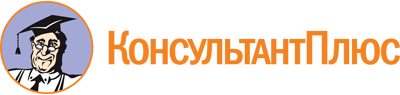 Постановление Правительства Ульяновской области от 27.07.2012 N 364-П
(ред. от 09.12.2022)
"Об имущественной поддержке социально ориентированных некоммерческих организаций в Ульяновской области"Документ предоставлен КонсультантПлюс

www.consultant.ru

Дата сохранения: 27.06.2023
 Список изменяющих документов(в ред. постановлений Правительства Ульяновской областиот 04.06.2013 N 211-П, от 22.07.2013 N 312-П, от 30.10.2017 N 524-П,от 15.01.2020 N 11-П, от 30.03.2021 N 118-П, от 11.05.2022 N 232-П,от 09.12.2022 N 732-П,с изм., внесенными постановлением Правительства Ульяновской областиот 26.07.2013 N 323-П)Список изменяющих документов(в ред. постановлений Правительства Ульяновской областиот 04.06.2013 N 211-П, от 30.10.2017 N 524-П, от 15.01.2020 N 11-П,от 30.03.2021 N 118-П, от 11.05.2022 N 232-П, от 09.12.2022 N 732-П)Список изменяющих документов(в ред. постановлений Правительства Ульяновской областиот 04.06.2013 N 211-П, от 30.10.2017 N 524-П, от 15.01.2020 N 11-П,от 30.03.2021 N 118-П, от 11.05.2022 N 232-П, от 09.12.2022 N 732-П)